Publicado en Petrer, Alicante el 25/10/2017 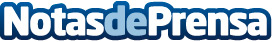 Colección Hispanitas de calzado de mujer COLOURBOOK FW 17 / 18Hispanitas transforma la campaña FW 2017-2018 en un invierno depurado donde las texturas toman relevancia, las tonalidades se vuelven sutiles y los detalles suman importanciaDatos de contacto:M.V,Nota de prensa publicada en: https://www.notasdeprensa.es/coleccion-hispanitas-de-calzado-de-mujer Categorias: Moda Sociedad http://www.notasdeprensa.es